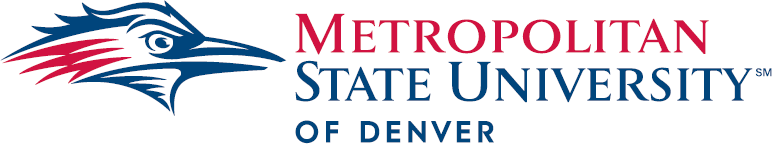 President’s Cabinet Agenda November 9, 2023 11 a.m. – 12:30 p.m.Approval of October 2023 minutesPresident’s Update (11:00 AM-11:10 AM) – Janine Davidson, Ph.D., PresidentRoadrunner Shoutout Awards (11:10 AM-11:20 AM) –Janine Davidson, Ph.D., PresidentFaculty winner – Fred BarlowStaff winner – Leslie RodriguezStudent winners – Sebastian Steele and Connor GorgasStrategy Update (11:20 AM – 11:30 AM) – Dr. Meredith Jeffers, Director of StrategyAHEC Master Plan Update (11:30 AM – 11:40 AM) – James Mejia, Chief Strategy Officer and Chris Bennett, Senior Director for Strategic Infrastructure & Development Shared Governance Taskforce Update (11:40 AM – 11:50 AM) – David Fine, General Counsel and Secretary to Trustees and Jenny Allert, Associate Professor of NursingPillar 4 of Strategic Plan (11:50 AM – 12:00 PM) – Dr. Michael Benitez, Vice President for Diversity and InclusionBudget Process (12:00 PM – 12:10 PM) – Jim Carpenter, AVP for Administration and CFORound Robin Updates (12:10 PM -12:30 PM)Liz Goodnick - new procedure for guests of the SenateChristine Marquez-Hudson – campaign update and quick report on Socktober and Roadrunner TuesdayMichael Benitez – Campus climate survey (spring ’24)Ruby Matheny – Student Employment Survey ResultsWhei Wong – Recent advertising efforts and how those plans resulted in collaboration successes. Info from the UCM team